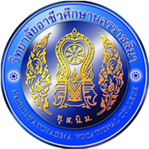 โครงงาน(เรื่อง)……………………..…………………………………………    			  ชื่อ-นามสกุล.……….…………………………………………………..   			  ชื่อ-นามสกุล.……………………………………………………..……    			  ชื่อ-นามสกุล.…………………………………………………..……… โครงงานนี้เป็นส่วนหนึ่งของการศึกษาตามหลักสูตรประกาศนียบัตรวิชาชีพ ตามหลักสูตรประกาศนียบัตรวิชาชีพชั้นสูง สาขาวิชา..................ปีการศึกษา.......................... วิทยาลัยอาชีวศึกษานครราชสีมา  สถาบันการอาชีวศึกษาภาคตะวันออกเฉียงเหนือ ๕สำนักงานคณะกรรมการการอาชีวศึกษาโครงงาน(เรื่อง)……………………..…………………………………………    			  ชื่อ-นามสกุล.……….…………………………………………………..   			  ชื่อ-นามสกุล.……………………………………………………..……    			  ชื่อ-นามสกุล.…………………………………………………..……… โครงงานนี้เป็นส่วนหนึ่งของการศึกษาตามหลักสูตรประกาศนียบัตรวิชาชีพ ตามหลักสูตรประกาศนียบัตรวิชาชีพชั้นสูง สาขาวิชา..................ปีการศึกษา.......................... วิทยาลัยอาชีวศึกษานครราชสีมา  สถาบันการอาชีวศึกษาภาคตะวันออกเฉียงเหนือ ๕สำนักงานคณะกรรมการการอาชีวศึกษาใบรับรองโครงงานเรื่อง....................................................................................สาขาวิชา..................................................................โดยชื่อ-นามสกุล.……….………………………..   		ชื่อ-นามสกุล.…………………………………    		ชื่อ-นามสกุล.………………………………… 		คณะกรรมการได้พิจารณาเห็นควรอนุมัติโครงงานนี้เป็นส่วนหนึ่งของการศึกษาตามหลักสูตรประกาศนียบัตรวิชาชีพ /หลักสูตรประกาศนียบัตรวิชาชีพชั้นสูง สาขาวิชา...................................................................................................(นางจิตโสมนัส  ชัยวงษ์)ผู้อำนวยการวิทยาลัยอาชีวศึกษานครราชสีมา         คณะกรรมการสอบโครงงาน	.......................................  ประธานกรรมการ        (นางสาวรัตนาภรณ์  แสงกุล)        รองผู้อำนวยการฝ่ายวิชาการ          .........................................  กรรมการ           (.....................................)   หัวหน้าแผนกวิชา...........................         ........................................  กรรมการและเลขานุการ         (......................................)   ครูประจำวิชา................................